ЧЕРКАСЬКА МІСЬКА РАДА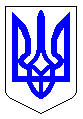 ЧЕРКАСЬКА МІСЬКА РАДАВИКОНАВЧИЙ КОМІТЕТРІШЕННЯВід 12.12.2019 № 1438Про передачу необоротнихматеріальних активів з балансів закладів дошкільної освітиЧеркаської міської ради∙на баланси  закладів загальної середньої освіти Черкаської міської радиЗ метою належного утримання та ефективного використання матеріальних цінностей, відповідно до Положення про порядок списання та передачі майна, що належить до комунальної власності територіальної громади м. Черкаси, затвердженого рішенням Черкаської міської ради від 20.06.2013 №3-1712, ст. 29 Закону України «Про місцеве самоврядування в Україні», враховуючи звернення  закладів загальної середньої освіти міста виконавчий комітет Черкаської міської радиВИРІШИВ:1.Передати з балансів закладів дошкільної освіти Черкаської міської ради∙на баланси  закладів загальної середньої освіти Черкаської міської ради, необоротні матеріальні активи для подальшого утримання та використання,згідно з додатком.2. Утворити комісію для прийому-передачі необоротних матеріальних активів з балансів закладів дошкільної освіти Черкаської міської ради∙ на баланси  закладів загальної середньої освіти Черкаської міської ради у складі:Голова комісії:Бєлов Б.О. – заступник директора департаменту освіти та гуманітарної політики Черкаської міської ради.Члени комісії:	Степко Є.П. – начальник управління освіти департаменту освіти та гуманітарної політики Черкаської міської ради;Кашей О.В. – бухгалтер-спеціаліст  І категорії  централізованої бухгалтерії № 1 департаменту освіти та гуманітарної політики Черкаської міської ради;керівники закладів, в яких здійснюється передача та прийняття необоротних матеріальних активів.	3. Голові комісії Бєлову Б.О. акти прийому-передачі подати на затвердження директору департаменту освіти та гуманітарної політики Черкаської міської ради Воронову С.П., в місячний термін з дня прийняття цього рішення.	4. Контроль за виконанням рішення покласти на заступника міського голови з питань діяльності виконавчих органів ради   Коломойця І.А.Міський  голова								А.В.БондаренкоЗаступник директора департаменту					  Б.О.БєловДодатокдо рішення виконавчого комітету Черкаської  міської радивід______________   №_____Додатокдо рішення виконавчого комітету Черкаської  міської радивід______________   №_____Додатокдо рішення виконавчого комітету Черкаської  міської радивід______________   №_____Перелік закладів для передачі необоротних матеріальних активівПерелік закладів для передачі необоротних матеріальних активівПерелік закладів для передачі необоротних матеріальних активівПерелік закладів для передачі необоротних матеріальних активівПерелік закладів для передачі необоротних матеріальних активівЗаклад загальної середньої освіти, який звернувся щодо передачі на балансК-ть одиниць наборів для вирізання шт.К-ть одиниць наборів для вирізання шт.Сума грн.Заклад дошкільної  освіти, який  погоджує  передачу з балансуЧеркаська ЗОШ І-ІІІ ст. №2 Черкаської∙ міської∙ ради Черкаської∙ області20205400,00Дошкільний навчальний заклад (дитячий садок) спеціального типу № 29 "Ластівка" Черкаської міськоїрадиЧеркаська СШ І-ІІІ ступенів № 3 Черкаської∙ міської∙ ради Черкаської∙ області606016200,00Дошкільний навчальний заклад (дитячий садок) спеціального типу № 29 "Ластівка" Черкаської міськоїрадиЧеркаська ЗОШ І-ІІІ ст. №4 Черкаської∙ міської∙ ради Черкаської∙ області20205400,00Дошкільний навчальний заклад (дитячий садок) спеціального типу № 29 "Ластівка" Черкаської міської радиЧеркаська ЗОШ І-ІІІ ст. №6 Черкаської∙ міської∙ ради Черкаської∙ області20205400,00Дошкільний навчальний заклад (ясла садок) комбінованого типу № 5 "Червона гвоздика" Черкаської міської радиЧеркаська ЗОШ І-ІІІ ст. №7 Черкаської∙ міської∙ ради Черкаської∙ області20205400,00Дошкільний навчальний заклад (ясла садок) комбінованого типу № 5 "Червона гвоздика" Черкаської міської радиЧеркаська ЗОШ І-ІІІ ст. №8 Черкаської∙ міської∙ ради Черкаської∙ області404010800,00Дошкільний навчальний заклад (ясла садок) комбінованого типу № 5 "Червона гвоздика" Черкаської міської радиЧеркаська ЗОШ І-ІІІ ст. №10 Черкаської∙ міської∙ ради Черкаської∙ області20205400,00Дошкільний навчальний заклад (ясла садок) комбінованого типу № 5 "Червона гвоздика" Черкаської міської радиЧеркаська ЗОШ І-ІІІ ступенів № 11 Черкаської∙ міської∙ ради Черкаської∙ області20205400,00Дошкільний навчальний заклад (дитячий садок) спеціального типу № 29 "Ластівка" Черкаської міської радиЧеркаська ЗОШ І-ІІІ ступенів № 12 Черкаської∙ міської∙ ради Черкаської∙ області20205400,00Дошкільний навчальний заклад (дитячий садок) спеціального типу № 29 "Ластівка" Черкаської міської радиЧеркаська СШ І-ІІІ ст. №13 Черкаської∙ міської∙ ради Черкаської∙ області20205400,00Дошкільний навчальний заклад (ясла садок) комбінованого типу № 5 "Червона гвоздика" Черкаської міської радиЧеркаська ЗОШ І-ІІІ ст. №15 Черкаської∙ міської∙ ради Черкаської∙ області20205400,00Дошкільний навчальний заклад (ясла садок) комбінованого типу № 5 "Червона гвоздика" Черкаської міської радиЧеркаська СШ І-ІІІ ступенів № 17 Черкаської∙ міської∙ ради Черкаської∙ області20205400,00Дошкільний навчальний заклад (ясла садок) комбінованого типу № 81 "Незабудка" Черкаської міської радиЧеркаська СШ І-ІІІ ступенів № 18  Черкаської∙ міської∙ ради Черкаської∙ області20205400,00Дошкільний навчальний заклад (ясла садок) комбінованого типу № 81 "Незабудка" Черкаської міської радиЧеркаська ЗОШ І-ІІІ ст. №19  Черкаської∙ міської∙ ради Черкаської∙ області20205400,00Дошкільний навчальний заклад (ясла садок) комбінованого типу № 81 "Незабудка" Черкаської міської радиЧеркаська СШ І-ІІІ ст. №20 Черкаської∙ міської∙ ради Черкаської∙ області20205400,00Дошкільний навчальний заклад (ясла садок) комбінованого типу № 81 "Незабудка"  Черкаської міської  радиЧеркаська ЗОШ І-ІІІ ст. №21 ім.Ю.Г.ІллєнкаЧеркаської∙ міської∙ ради Черкаської∙ області20205400,00Дошкільний  навчальний заклад (ясла садок) комбінованого типу № 81 "Незабудка"  Черкаської міської  радиЧеркаська ЗОШ І-ІІІ ст. №22 Черкаської∙ міської∙ ради Черкаської∙ області20205400,00Дошкільний  навчальний заклад (ясла садок) комбінованого типу № 81 "Незабудка"  Черкаської міської  радиЧеркаськийКолегіумБерегиняЧеркаської∙ міської∙ ради Черкаської∙ області20205400,00Дошкільний  навчальний заклад (ясла садок) комбінованого типу № 81 "Незабудка"  Черкаської міської радиЧеркаськийКолегіумБерегиняЧеркаської∙ міської∙ ради Черкаської∙ області404010800,00Дошкільний навчальний заклад (ясла садок)  № 34 "Дніпряночка" Черкаської міськоїрадиЧеркаська ЗОШ І-ІІІ ст. №24 Черкаської∙ міської∙ ради Черкаської∙ області20205400,00Дошкільний навчальний заклад (ясла садок)  № 38 "Золотий ключик" Черкаської міської радиЧеркаська ЗОШ І-ІІІ ст. №25 Черкаської∙ міської∙ ради Черкаської∙ області20205400,00Дошкільний навчальний заклад (ясла садок)  № 38 "Золотий ключик" Черкаської міської радиЧеркаська ЗОШ І-ІІІ ст. №26  ім.І.Ф.Момота Черкаської∙ міської∙ ради Черкаської∙ області20205400,00Дошкільний навчальний заклад (ясла садок)  № 38 "Золотий ключик" Черкаської міської радиЧеркаська СШ №27 І-ІІІ ст. ім.М.К.ПутейкаЧеркаської∙ міської∙ ради Черкаської∙ області20205400,00Дошкільний навчальний заклад (ясла садок)  № 38 "Золотий ключик" Черкаської міської радиЧеркаська СШ І-ІІІ ступенів № 28 ім.Т.Г.Шевченка Черкаської міської  ради Черкаської∙ області20205400,00Дошкільний навчальний заклад (ясла садок)  № 38 "Золотий ключик" Черкаської міської радиЧеркаська ЗОШ І-ІІІ ст. №29 Черкаської∙ міської∙ ради Черкаської∙ області20205400,00Дошкільний навчальний заклад (ясла садок)  № 38 "Золотий ключик" Черкаської міської радиЧеркаська ЗОШ І-ІІІ ст. №30 Черкаської∙ міської∙ ради Черкаської∙ області20205400,00Дошкільний навчальний заклад (ясла садок)  № 38 "Золотий ключик" Черкаської міської радиЧеркаськагімназія № 31 Черкаської міської ради Черкаської області20205400,00Дошкільний навчальний заклад (ясла садок)  № 34 "Дніпряночка" Черкаської міської радиЧеркаська ЗОШ І-ІІІ ст. №32 Черкаської∙ міської∙ ради Черкаської∙ області20205400,00Дошкільний навчальний заклад (ясла садок)  № 34 "Дніпряночка" Черкаської міської радиЧеркаська СШ І-ІІІ ступенів № 33 ім.В.Симоненка Черкаської∙ міської∙ ради Черкаської∙ області20205400,00Дошкільний навчальний заклад (ясла садок)  № 34 "Дніпряночка" Черкаської міської радиНВК  ЗОШ І-ІІІ ст.ліцей спортивного профілю  №34 Черкаської∙ міської∙ ради Черкаської∙ області20205400,00Дошкільний навчальний заклад (ясла садок)  № 34 "Дніпряночка" Черкаської міської радиЧеркаське навчально-виховне об’єднання «Дошкільний навчальний заклад-загальноосвітня школа І-ІІ ступенів № 36» ім. Героїв-прикордонників Черкаської міської ради Черкаської області20205400,00Дошкільний навчальний заклад (ясла садок)  № 34 "Дніпряночка" Черкаської міської радиРАЗОМ700700189000